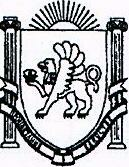 РЕСПУБЛИКА КРЫМБАХЧИСАРАЙСКИЙ РАЙОНВЕРХОРЕЧЕНСКИЙ СЕЛЬСКИЙ СОВЕТПРОЕКТ   РЕШЕНИЯ__-я сессия    2 созывас. Верхоречьеот 00 00.2021г.														№ 00О даче согласия на прием из государственной собственности Республики Крым
в муниципальную собственность муниципального образования 
Верхореченское сельское поселение Бахчисарайского района Республики Крым движимого имущества (программного обеспечения), 	находящегося в государственной собственности Республики Крым  В соответствии с частью II статьи 154 Федерального закона от 21 июля 1997 года № 122-ФЗ «О государственной регистрации прав на недвижимое имущество и сделок с ним», Федерального Закона «Об общих принципах организации местного самоуправления в Российской Федерации» от 06.10.2003 №131-ФЗ, статьями 83, 84 Конституции Республики Крым, статьями 28, 41 Закона Республики Крым от 29 мая 2014 года № 5-ЗРК «О системе исполнительных органов государственной власти Республики Крым», Законом Республики Крым «Об основах местного самоуправления в Республике Крым» от 21.08.2014 №54-ЗРК, статьями 2, 11 Закона Республики Крым от 08 августа 2014 года № 46-ЗРК «Об управлении и распоряжении государственной собственностью Республики Крым», постановлением Совета министров Республики Крым от 11 ноября 2014 года № 438 «Об утверждении Порядка отчуждения имущества, находящегося в государственной собственности Республики Крым и закрепленного за государственными унитарными предприятиями и государственными учреждениями Республики Крым на праве хозяйственного ведения и оперативного управления», постановлением Совета министров Республики Крым от 25 декабря 2017 года № 702 «Об утверждении Государственной программы Республики Крым «Информационное общество» и признании утратившими силу некоторых постановлений Совета министров Республики Крым», Уставом муниципального образования Верхореченское сельское поселение Бахчисарайского района Республики Крым, во исполнение письма Министерства внутренней политики, информации и связи Республики Крым от 06.04.2021 №16/01-01/351 ВЕРХОРЕЧЕНСКИЙ СЕЛЬСКИЙ СОВЕТ РЕШИЛ:1. Дать согласие на принятие из государственной собственности Республики Крым в муниципальную собственность муниципального образования Верхореченское сельское поселение Бахчисарайского района Республики Крыма движимого имущества, находящегося в государственной собственности Республики Крым, согласно приложению.2. Администрации Верхореченского сельского поселения Бахчисарайского района Республики Крым направить настоящее решение в Министерство внутренней политики, информации и связи Республики Крым.3. Разместить настоящее решение для обнародования на информационном стенде в здании администрации Верхореченского сельского поселения Бахчисарайского района Республики Крым (ул. Советская,10 с. Верхоречье, Бахчисарайский район, Республика Крым, 298460), на официальном  портале Правительства Республики Крым на странице Бахчисарайского муниципального района bahch.rk.gov.ru в разделе «Органы местного самоуправления» Муниципальные образования района, подраздел Верхореченское сельское поселение и на   официальном сайте муниципального образования Верхореченское сельское поселение Бахчисарайского района Республики Крым http://admin-verhorech.ru, 4.  Настоящее решение вступает в силу с момента подписания.
Председатель Верхореченского сельского совета-Глава администрацииВерхореченского сельского поселения									К.Н. ОсмановаПриложениек решению Верхореченского сельского совета Бахчисарайского района Республики Крым от «__» _______ 2021 года № ____Переченьдвижимого имущества, передаваемого безвозмездно из государственной собственности Республики Крым в муниципальную собственность муниципального образования Верхореченское сельское поселение Бахчисарайского района Республики Крым№п/пНаименование муниципального образования Республики КрымНаименование имуществаКол-во (шт.)1.Верхореченское сельское поселение Бахчисарайского районаVipNet Client for Windows 4.x (КС3), P30 сеть 102711